Структурное подразделение Муниципального Дошкольного Образовательного Учреждения Тисульского детского сада №4Урюпинский детский сад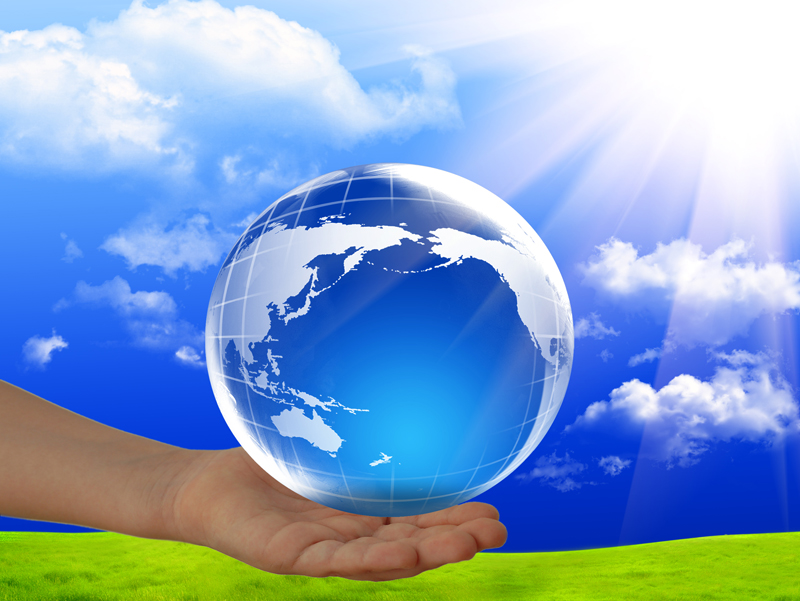 Конспект организованной образовательной деятельностипо «Познавательному развитию» на тему:«Сохраним родную планету»Для детей 6-7 летНоминация «Личностно-ориентированная технология»                                               Воспитатель                                     Пименова Галина Геннадьевна	2018КОНСПЕКТ ОБРАЗОВАТЕЛЬНОЙ ДЕЯТЕЛЬНОСТИХОД организованной образовательной деятельности:Тема«Сохраним родную планету»Программа«Основная образовательная  программа дошкольного образования МДОУ Тисульского детского сада № 4. составленная на основе программы «От рождения до школы»Возраст6-7  летГруппаподготовительнаяФорма ОДПознавательная  деятельность, направленная на расширение знаний детей о планете Земля, растениях и животных ее населяющих и развитию любознательности у детей.Цель ОДФормирование у детей начал экологического сознания и ценностных основ отношения к действительности к природе.Задачи ОДОбучающие: формировать познавательный интерес детей к изучению планеты, на которой мы живем открывать новое в знакомом и знакомое в новом. развивать способность самостоятельно устанавливать причинно – следственные связи, делать выводы и умозаключения.Развивающие: развивать любознательность ребенка. Дать почувствовать себя «ответственным лицом», причастным к происходящему.развивать образное мышление, воображение,  развивать речь детей, активизировать словарь, обогащать лексику.                                                                                                                                                                                                                                                                                                                                                                                                                                                                                                                                                                                                                                                                                                                                                                                                                                                                                                                                                                                                          Воспитывающие: Воспитывать стремление бережно относиться к природной среде, сохранять и умножать, по мере своих сил, богатство природы.Методы и приёмыНаглядные: показ, рассматривание. Словесные: чтение художественного слова, пояснение, указание, вопросы. Практические: моделирование, игра.Планируемыеожидаемые результатыВоспитанники  по окончании изучения темы:  Имеют представления о планете Земля. Понимают, что в природе все взаимосвязано; осознают ответственность человечества и собственную ответственность за сохранность природы; предлагают различные варианты решения проблемно – познавательных задач; устанавливают причинные зависимости на основе имеющихся представлений, высказывают собственные суждения; расширяют знания о природе планеты Земля; обладают предпосылками экологического сознания.Основные методынаглядныеМесто проведения Помещение группы.Словарь новых словГлобус, макет, заповедник. ОборудованиеГлобус; бумага черная, зеленая, коричневая, голубая; фигурки человека, животных (звери, птицы, рыбы), растений; иллюстрации природы; портрет Ю.А.Гагарина; изображение животных из Красной книги; фотографии планет, круги красного и зеленого цвета на каждого ребенка.Интеграция образовательных областейПознавательное, речевое, социально – коммуникативное, физическое развитие.ЭтапДеятельность  воспитателяДеятельность детейПримечания1.Вводная часть.(Организационный момент)2. Основная часть3.Подведение итогов. Загадывает загадку:На ноге стоит одной, крутит – вертит головой. Нам показывает страны, реки, горы, океаны.Ребята, как вы думаете, что обозначает слово ГЛОБУС?Объясняет: Глобус – латинское слово, оно обозначает – шар. Посмотрите внимательно: какой формы наш глобус?Ребята, глобус – это модель нашей планеты, на которой нанесены очертания суши и вод Земли. Посмотрите, какая она красивая и разноцветная наша планета.Назовите цвета, какие вы видите на глобусе.Задает вопросы: Почему так много голубого цвета?Что обозначает зеленый цвет?Что изображено коричневым цветом?Что здесь главное, что нужно беречь?Обращает внимание детей на красоту различных мест Земли.Рассказывает: Наш первый космонавт Юрий Алексеевич Гагарин после своего полета рассказывал, что Земля из космоса очень красива. По сравнению с черным небом космоса наша маленькая планета радует сочной палитрой красок. Она окружена ореолом нежно – голубого цвета.Задает вопрос: -Ребята, а вы хотели бы жить на других планетах?Ребята, а вы знаете, почему наша планета такая красивая, голубая?Только на нашей планете Земля есть воздух, которым дышим мы, люди, животные и растения.Вывешивает лист черной бумаги и говорит: -Это макет нашей Земли. Давайте мы с вами будем заселять нашу планету.Размещает полосу голубого цвета -Это вода.Размещает полосу зеленого цвета:-Это леса.Размещает полосу коричневого цвета:-Это горы.-В воде живут – рыбы, в лесу и горах – животные и растения.-А еще на Земле живет человек. Человек – хозяин Земли? Можно назвать его хозяином?для того что бы правильно ответить на этот вопрос, давайте вспомним игру в которую вы любите играть-Почему эта игра так называется!Потому что люди, звери, птицы и насекомые, все мы живем на планете ЗемляМы дети одной планеты.Рядом с нами, в природе обитает много животных, которых мы иногда называем вредными, иногда полезными. Возьмем обыкновенных комаров. Вредные они или полезные? Как вы думаете?Кусают они нас, пьют кровь, и мы их убиваем. А ведь для многих птиц они являются кормом. Уничтожим мы комаров и погибнут птички, нечем им будет кормиться; погибнут птицы, разведется много других насекомых, которые будут уничтожать лес. Погибнет лес, негде будет жить животным.Был случай, когда в одной стране стало слишком много воробьев. Они клевали зерна на полях. И люди решили уничтожить всех воробьев. Но когда они сделали это, на полях размножились насекомые и погубили немалую часть урожая.Другой пример: В одной местности люди уничтожили всех волков, за то, что они охотятся на оленей. Через несколько лет оленей стало так много, что они съели в этом месте весь корм, стали голодать и болеть. Множество оленей погибло.Задает вопросы:Как объяснить, что произошло?Как должны были поступить люди?Человек не должен решать, кого уничтожать, кто полезен, кто вреден. Ведь в природе все взаимосвязано, все уравновешено.Делает вывод:-Поэтому человек не хозяин, а мы братья и сестры.Задает вопросы: Что будет, если не сажать деревья, а вырубать? Если мы вырвем цветы?Без растений не смогут жить животныеЗагрязним реки, в них не смогут жить рыбы, они погибнут.Останется один человек. Человек – часть природы, он не сможет существовать без нее. В природе все взаимосвязано, все обитатели нужны.Вот, например: лес. Лес кормит, греет, лечит, одевает человека, дает кислород. Давайте ребята выйдем на нашу полянку и сделаем разминку.Природу надо охранять: Зверей и птиц не обижать, Цветы напрасно не срыватьВ лесу костры не разжигатьС природой будем дружно жить. Живое на Земле любить Вот Земля, наш общий дом. Много есть соседей в нём.И пушистые козлята, И весёлые котята, И извилистые речки, И кудрявые овечкиТравка, птички и цветы,И, конечно, я и ты.  В этом славном доме нужно Жить со всеми очень дружно.Никого не обижать, Всех соседей уважать.Задает вопросы:Подумайте, ребята, может ли природа чувствовать боль, холод, заботу?Что плохого делают люди в лесу?Знаете ли вы, что в минуту опасности звери обращаются за помощью к человеку. Приходилось ли вам оказывать помощь животным или растениям? Может ваши близкие делали это?От того как мы относимся к природе зависит наша жизнь.Рассказывает: Это было давно, 250 лет назад. Один путешественник обнаружил в море у самого берега невиданных животных. Огромные, неповоротливые они мирно жевали подводные растения. Назвали этих животных «морскими коровами». Их мясо оказалось очень вкусным и люди стали на них охотиться. Эти животные не боялись людей, доверчиво подплывали к лодкам и люди безжалостно убивали их. Прошло несколько лет и этих животных стало меньше, а через несколько лет они исчезли . Исчезли навсегда. Никто, никогда не увидит этих удивительных животных, уничтоженных человеком. Исчез дикий бык – тур. Он был красивым, могучим зверем. А исчез он потому, что люди охотились на него и вырубали леса, где он жил.Я рассказала вам только о двух животных, исчезнувших по вине человека. Но на самом деле таких животных гораздо больше. Всех животных и растения заносят в Красную Книгу. Задает вопрос: Что означает красный цвет?Ребята, к счастью сейчас люди стараются делать все, чтобы другие животные не исчезли, чтобы продолжали жить рядом с нами на Земле. Когда-то зубр, бобр, цапля стали редкими животными. Их убивали ради мяса, шкур, красивых перьев. Только благодаря полному запрещению на них охоты, они выжили. Люди создали заповедники. Что это такое?Ребята в нашей области, и частично в нашем районе есть заповедник. Как он называется?Много страниц в Красной Книге, много на этих страницах записано растений и животных, которые могут исчезнуть навсегда. Но сейчас, пока еще не поздно, люди должны протянуть им руку помощи, люди обязаны их спасти.Рассказывает и показывает иллюстрации: Грустно будет, если в лесу никогда больше не расцветут чудесные цветки «венерин башмачок». Простят ли себе люди, если на Земле не останется ни одного тигра, ни одного белого медведя, ни одного моржа. Можно ли допустить, чтобы исчезли пеликаны, журавли, бабочка Махаон и жук дубовый усач. Все эти животные и растения из Красной Книги. Они ждут от людей помощи.Большинство растений и животных охраняют взрослые люди. Возможно, когда вы вырастите, вы тоже будете участвовать в этой работе. Но не забывайте, что уже сейчас вы многое можете сделать, оберегая тех животных и те растения, которые находятся вокруг тебя.Проводится дидактическая игра: "Экологический светофор"перечисляет, что можно делать в лесу и чего нельзя. Можно (нельзя) ломать ветки;- оставлять после себя мусор;- разорять гнезда и муравейники;- кувыркаться в траве;- собирать ягоды;- уничтожать ядовитые грибы;- разжигать костры;- отдыхать на пне и т. д.Хвалит детей:Вы настоящие друзья леса! И запомните еще:Отправляясь в лес гулять, попрошу не забывать правила лесные,Незатейливые, простые: Деревья, ветки не ломай, мусора в лесу не оставляй,Зря костров не разводи, очень громко не кричи.Бабочек ты не лови, не для этого они.Ты в лесу всего лишь гость, главные там дуб и лось.Береги зеленый лес в нем всегда полно чудес.Задает вопрос:Ребята, как вы думаете, чем могут помочь дети в охране природы?А что мы с вами можем сделать на участке детского сада? -Что мы, можем сделать полезного сегодня?Берегите Землю. Берегите.Жаворонка в голубом зените, Бабочку на листьях повилики,На тропинке солнечные блики,Ястреба, парящего над полем,Ясный месяц над речным покоем,Ласточку, мелькающую в жите,Берегите Землю. Берегите.М.Дудин.Отгадывают загадку: Глобус.Ответы детей( если нет правильного то воспитатель уточняет).Дети отвечают, что глобус имеет форму шара.Рассматривают глобус.Дети называют: белый, голубой, синий, зеленый, желтый, коричневый.Ответы детей:На Земле много воды,.Зеленый цвет обозначает растительность, леса.Коричневые – горы.Дети перечисляют объекты природы.Рассматривают иллюстрацииСлушают рассказ воспитателя.Ответы детейОтветы детей, Ответы детейОтветы детейОтветы детейрисуют руками круг грозят пальцем приседаюттопают ногамиберут друг друга за рукиприжимают руку к груди «рисуют» руками кругпоказывают рожки прыжкиизобразить сложенными ладонями речкукрутят кудряшкипоказывают на себя и детейруки друг другу на плечихлопкиОтветы детейДети отвечают, что это цвет опасностиДети отвечают, что это специально созданные зоны, где нельзя охотиться и беспокоить животныхДети отвечают: «Кузнецкий Алатау»Рассматривают иллюстрации растений и животных, занесенных в Красную Книгу.(приложение №5)Дети дают ответы, поднимая зеленый или красный кружокОтветы детейМожно нарисовать природу на плакатах, листовках и написать: «Природа в опасности!»Ответы детей: не ловить насекомых, а только рассматривать их, запасать семена для птиц, не топтать и не рвать цветы не ломать веточки, ухаживать за растениямиПойти на прогулку изучать природу и думать, как ее сберечь.Воспитатель показывает глобус.Показ иллюстраций о природе (приложение №2)Показывает портрет космонавта(приложение №1)Воспитатель показывает иллюстрации – фотографии других планет и кратко рассказывает о них (приложение №3)Воспитатель выставляет на макете фигурки  животных и растенийИгра: «Соседи на планете»Убирает силуэты деревьевУбирает силуэты цветовУбирает силуэтыживотныхПроводится физкультминуткаПоказывает картинку(приложение №4)Показывает картинку(приложение №4)Показывает картинки(приложение №5)